ΕΛΛΗΝΙΚΗ ΛΟΓΟΤΕΧΝΙΑΆγγ. Τερζάκης: Η πριγκιπέσσα ΙζαμπώΗλ. Βενέζης: Το νούμερο 31328Δ. Σωτηρίου: Ματωμένα χώματα 		Οι νεκροί περιμένουνΆλκη Ζέη:  Το καπλάνι της βιτρίναςΟ μεγάλος περίπατος του ΠέτρουΗ Κωνσταντίνα και οι αράχνες τηςΕυγενία Φακίνου: ΑστραδενήΖ. Σαρρή: Το ΨέμαΌταν ο Ήλιος…Τα ΧέγιαNινέτΆγγελος Βλάχος : Ο κύριός μου ΑλκιβιάδηςΙάκ. Καμπανέλλης: ΜαουτχάουζενΞΕΝΗ ΛΟΓΟΤΕΧΝΙΑBram  Stoker: ΔράκουλαςΒ. Ουγκό: Οι ΆθλιοιΑ. Σαιντ ντε Εξυπερί :   Ο μικρός πρίγκηπαςΤζ. Όστεν : Περηφάνια και προκατάληψηΚ. Ντίκενς: Όλιβερ Τουίστ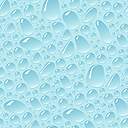 